نام و نام خانوادگی : مرضیه شریفی 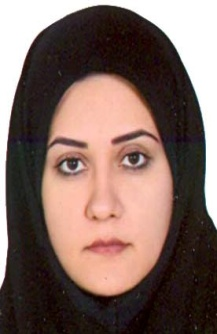 مدرک تحصیلی : دکترای مشاوره خانواده (دانشگاه اصفهان) استادیار  و عضو هیات علمی دانشگاه معارف قرآن و عترت (ع) سوابق فرهنگیکسب رتبه های برتر در چند دوره متوالی جشنواره بین المللی امام رضا(ع) / جشنواره جلوه های فرهنگ رضوی در مطبوعات کشور/  در بخش های یادداشت، مقاله، شعر رضوی-رتبه دوم جشنواره نمایشنامه نویسی روح الله 1397 / نمایشنامه پنجره ای رو به حقیقت -رتبه دوم جشنواره نمایشنامه نویسی روح الله 1398 / نمایشنامه فرصت پرواز -رتبه های برتر  در 3 دوره جشنواره نمایشنامه نویسی کودک و نوجوان بادکنک طلایی (معاونت فرهنگی هنری شهرداری اصفهان)-رتبه برتر جشنواره نمایشنامه نویسی کودک و نوجوان دزفول 1399-رتبه برتر  جشنواره نمایشنامه نویسی نخل سرخ 1400 / نمایشنامه رستگاری در خط سیاه (شهید حسین قجه ای) -کاندیدای بهترین نمایشنامه در جشنواره بین المللی کودک و نوجوان همدان 1398-رتبه برتر در جشنواره نمایشنامه نویسی سردار دل ها -رتبه برتر جشنواره نمایشنامه نویسی صنعت نفت (شهدای صنعت نفت) رتبه برتر جشنواره نمایشنامه نویسی گلدسته ها (نمایشنامه"مثل خورشید " با موضوع امام جواد(ع)) حوزه هنرهای اسلامی تهرانرتبه دوم جشنواره داستان نویسی کودک و نوجوان (معاونت فرهنگی هنری شهرداری اصفهان) -کتاب رستگاری در خط سیاه/ نمایشنامه با موضوع  سردار شهید حسین قجه ای کتاب بدرود سردار / دو نمایشنامه با محوریت سردار شهید حاج قاسم سلیمانی  کتاب  " سندس"  نمایشنامه با موضوع حضرت فاطمه (س) /  حوزه هنرهای اسلامی تهرانکتاب "حتی یک ستاره" با موضوع حقوق شهروندی /معاونت فرهنگی هنری شهرداری اصفهانکتاب" مشاوره و درمان کودک آزاری جنسی" کتاب " 40 تمرین برای زندگی بهتر" کتاب " بربالین مهر: راهنمای مراقبت از عضو بیمار خانواده" کتاب "مشاوره و درمان سوگ " برگزاری دوره های متعدد آموزش خانواده و کارگاه های آموزشی با محوریت مهارت های ارتباط زناشویی، تحکیم خانواده و فرزندپروری در دانشگاه 
تحصیلات: دکترای مشاوره خانواده 
سوابق تحصيليسوابق پژوهشيمقالات علمی-پژوهشی بین المللی به زبان انگلیسیمقالات علمی-پژوهشی داخلیمقالات همایشهای خارجی ( بین المللی)مقالات همایشهای داخلیکتابسوابق 